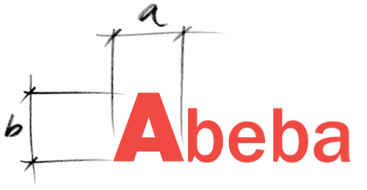 POKLÁDKY A RENOVACE PARKET,KOBERCŮ A PVCPOKLÁDKY A RENOVACE PARKET,KOBERCŮ A PVCPOKLÁDKY A RENOVACE PARKET,KOBERCŮ A PVCPOKLÁDKY A RENOVACE PARKET,KOBERCŮ A PVCPOKLÁDKY A RENOVACE PARKET,KOBERCŮ A PVCPOKLÁDKY A RENOVACE PARKET,KOBERCŮ A PVCZákazník:Střední odborná škola, Drtinova 3/498, Praha 5Střední odborná škola, Drtinova 3/498, Praha 5Střední odborná škola, Drtinova 3/498, Praha 5Střední odborná škola, Drtinova 3/498, Praha 5Akce:Renovace parket – učebnyUčebna 24.MnožstvíMJCena Celkem  1. demontáž lišt0m220 Kč0 Kč  2. hrubé broušení hloubkové  2. hrubé broušení hloubkové65,4m2270 Kč17 658 Kč  3. opravy povolených parket, lokální tmelení  3. opravy povolených parket, lokální tmelení0kpl1 200 Kč0 Kč  4. jemné broušení, povrch tvrdý voskový olej 3x  4. jemné broušení, povrch tvrdý voskový olej 3x65,4m2350 Kč22 890 Kč  5. obroušení, lakování stávajících lišt  5. obroušení, lakování stávajících lišt35mb155 Kč5 425 Kč  6. doprava,manipulace,odvoz odpadu  6. doprava,manipulace,odvoz odpadu1kpl2 600 Kč2 600 KčCelkem bez DPHCelkem bez DPH48 573 KčCelkem vč. 21% DPHCelkem vč. 21% DPH58 773 KčUčebna 15.MnožstvíMJCena Celkem  1. demontáž lišt0m220 Kč0 Kč  2. hrubé broušení hloubkové  2. hrubé broušení hloubkové59m2270 Kč15 930 Kč  3. opravy povolených parket, lokální tmelení  3. opravy povolených parket, lokální tmelení0kpl1 200 Kč0 Kč  4. jemné broušení, povrch tvrdý voskový olej 3x  4. jemné broušení, povrch tvrdý voskový olej 3x59m2350 Kč20 650 Kč  5. obroušení, lakování stávajících lišt  5. obroušení, lakování stávajících lišt39,5mb135 Kč5 333 Kč  6. doprava,manipulace,odvoz odpadu  6. doprava,manipulace,odvoz odpadu1kpl2 600 Kč2 600 KčCelkem bez DPHCelkem bez DPH44 513 KčCelkem vč. 21% DPHCelkem vč. 21% DPH53 860 KčV Praze dne 11.4.2022V Praze dne 11.4.2022Petr Hynek